ZESPÓŁ SZKÓŁ TURYSTYCZNO-GASTRONOMICZNYCH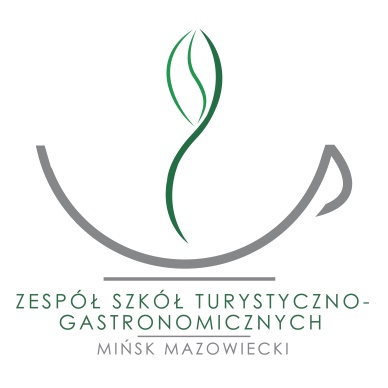 ul. Budowlana 4; 05-300 Mińsk Mazowieckitel.: 25 759 2651; tel./fax: 25 759 2598mail@zst-g.pl, www.zst-g.plEGZAMINY ZAWODOWE 
SESJA LATO 2023TERMIN SKŁADANIA DEKLARACJI: do 7 lutego 2023TERMIN GŁÓWNY EGZAMINUCZĘŚĆ PRAKTYCZNA (dokumentacja) 		01 czerwca 2023CZĘŚĆ PISEMNA (PRZY KOMPUTERACH) 	02 czerwca 2023 CZĘŚĆ PRAKTYCZNA (wykonanie) 		01-18 czerwca 2023TERMIN DODATKOWY (w przypadkach losowych)CZĘŚĆ PISEMNA  –  28 czerwca 2023CZĘŚĆ PRAKTYCZNA – 29 czerwca 2023TERMIN OGŁOSZENIA WYNIKÓW 		31 sierpnia 2023TERMIN PRZEKAZANIA CERYFIKATÓW I DYPLOMÓW do 8 września 2023